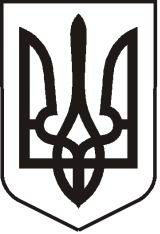 У К Р А Ї Н АЛ У Г А Н С Ь К А    О Б Л А С Т ЬП О П А С Н Я Н С Ь К А    М І С Ь К А    Р А Д АШОСТОГО СКЛИКАННЯРОЗПОРЯДЖЕННЯміського голови22.06.2020 р.                             м. Попасна                                             № 02-02/138Про організацію виконання вимогПостанови Кабінету Міністрів України від 03 червня 2020 р.№ 483 «Деякі питання оренди державного та комунального майна»           На виконання вимог постанови Кабінету Міністрів України від 03 червня 2020 № 483 «Деякі питання оренди державного та комунального майна», з метою виконання організаційних вимог для здійснення процедур надання комунального майна в оренду, керуючись Законом України «Про оренду державного та комунального майна» (надалі – Закон),  п. 20 ч. 4 ст. 42 Закону України «Про місцеве самоврядування в Україні»:Балансоутримувачам комунального майна територіальної громади міста Попасна в строк до 01.07.2020 включно, передати інформацію про об’єкти оренди, передбачені пунктом 4 розділу «Прикінцеві та перехідні положення» Закону (тобто інформацію про усі об’єкти нерухомого майна, що можуть бути передані в оренду, а також ті, які перебували у переліках цілісних майнових комплексів підприємств та їх структурних підрозділів) до відділу ЖКГ, архітектури, містобудування та землеустрою виконавчого комітету міської ради.Відділу ЖКГ, архітектури, містобудування та землеустрою виконавчого комітету міської ради до 15.07.2020 включно, сформувати за встановленою Фондом держмайна формою  інформацію, отриману від балансоутримувачів.Балансоутримувачам протягом двох місяців з дня набрання чинності постановою Кабінету Міністрів України від 03.06.2020 № 483 передати виконавчому комітету Попаснянської міської ради інформацію про об’єкти оренди, передбачені пунктом 4 розділу «Прикінцеві та перехідні положення» Закону, в обсязі, передбаченому пунктом 26 Порядку.Виконавчому комітету Попаснянської міської ради:до 28.07.2020 включно опублікувати на офіційному веб-сайті Попаснянської міської ради, а також у газеті «Попаснянський вісник» та в інформаційно-аналітичних автоматизованих системах (за наявності) інформацію про об’єкти оренди, передбачені пунктом 4 розділу «Прикінцеві та перехідні положення» Закону, в обсязі, що наявний в орендодавців на момент публікації, а протягом трьох місяців з дня набрання чинності постановою Кабінету Міністрів України від 03.06.2020 № 483 – в обсязі, передбаченому пунктом 26 Порядку передачі в оренду державного та комунального майна.Протягом одного місяця після початку роботи електронної торгової системи внести до електронної торгової системи інформацію про об’єкти оренди, передбачені пунктом 4 розділу «Прикінцеві та перехідні положення» Закону, які станом на дату початку роботи електронної торгової системи не були передані в оренду, в обсязі, передбаченому пунктом 26 Порядку.Балансоутримувачам комунального майна територіальної громади м. Попасна: у місячний строк з дня набрання чинності постановою Кабінету Міністрів України від 03.06.2020 № 483:Оприлюднити на офіційному веб-сайті Попаснянської міської ради договори, передбачені підпунктом 3 пункту 3 цієї постанови, а також інші цивільно-правові договори, на підставі яких треті особи мають право користування комунальним майном, включаючи договори безоплатного користування, договори про спільну діяльність та договори позички;Подати відділу ЖКГ, архітектури, містобудування та землеустрою виконавчого комітету міської ради інформацію щодо таких договорів в обсязі згідно з додатком 2 до постанови Кабінету Міністрів України від 03.06.2020 № 483.Контроль за виконанням розпорядження покласти на заступника міського голови Хащенка Д.В.Міський голова 						                     Ю.І. ОнищенкоВіталій Коваленко, 2 03 89